Harmonogram zjazdów
Centrum Nauki i Biznesu Żak w Koszalinie:

Stylistka paznokci: 
                          szkoły 
                          policealne                                 zak.edu.pl                                                          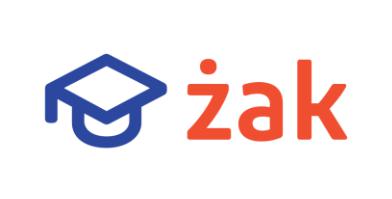 zjazdWTOREKŚRODA12023-09-262023-09-2722023-10-242023-10-2532023-11-212023-11-2242023-12-122023-12-135-2024-01-10